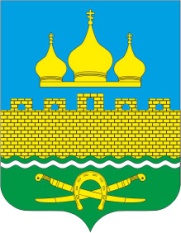 РОССИЙСКАЯ ФЕДЕРАЦИЯРОСТОВСКАЯ ОБЛАСТЬ  НЕКЛИНОВСКИЙ РАЙОНМУНИЦИПАЛЬНОЕ ОБРАЗОВАНИЕ «ТРОИЦКОЕ СЕЛЬСКОЕ ПОСЕЛЕНИЕ»АДМИНИСТРАЦИЯ ТРОИЦКОГО СЕЛЬСКОГО ПОСЕЛЕНИЯПОСТАНОВЛЕНИЕот 28.12.2018 г. № 216с. ТроицкоеОб определении места первичного сбора, размещения и организации сбора отработанных ртутьсодержащих ламп у потребителей ртутьсодержащих ламп на территории муниципального образования «Троицкое сельское поселение» В соответствии с Федеральным законом от 06.10.2003 г. № 131-ФЗ «Об общих принципах организации местного самоуправления в Российской Федерации», Постановлением Правительства Российской Федерации от 03.09.2010 г. № 681 «Об утверждении Правил обращения с отходами производства и потребления в части осветительных устройств, электрических ламп, ненадлежащие сбор, накопление, использование, обезвреживание, транспортирование и размещение которых может повлечь причинение вреда жизни, здоровью граждан, вреда животным, растениям и окружающей среде», Администрация Троицкого сельского поселенияпостановляет:Определить местом первичного сбора и размещения отработанных ртутьсодержащих ламп для потребителей ртутьсодержащих ламп помещение, расположенное по адресу: Ростовская область, Неклиновский район, с. Троицкое, ул.Ленина,83. Утвердить график работы места сбора отработанных ртутьсодержащих ламп для потребителей ртутьсодержащих ламп: последняя пятница каждого месяца с 9-00 до 13-00 час.Утвердить Порядок организации сбора отработанных ртутьсодержащих ламп на территории муниципального образования «Троицкое сельское поселение».Руководителям предприятий, организаций, учреждений всех форм собственности, индивидуальным предпринимателям, осуществляющим обращение с ртутьсодержащими отходами, руководствоваться Порядком, утвержденным настоящим постановлением.Информировать жителей Троицкого сельского поселения о месте, времени работы приемных пунктов отработанных ртутьсодержащих ламп.Настоящее постановление опубликовать (обнародовать) на официальном сайте Администрации Троицкого сельского поселения. Постановление вступает в силу со дня его официального опубликования (обнародования).Контроль исполнения настоящего постановления оставляю за собой.Глава Администрации Троицкого сельского поселения						О.Н.ГуринаПриложениек постановлению Администрации Троицкого сельского поселения от 28.12.2018 № 216ПОРЯДОК                                                                  организации сбора отработанных ртутьсодержащих ламп на территории муниципального образования «Троицкое сельское поселение»  Общие положения1.Порядок организации сбора отработанных ртутьсодержащих ламп (далее Порядок) разработан в целях предотвращения неблагоприятного воздействия на здоровье граждан и окружающую среду отработанных ртутьсодержащих ламп путем организации их сбора.2.Порядок разработан в соответствии с Федеральными законами от 24.06.1998 № 89-ФЗ "Об отходах производства и потребления", от 06.11.2003 № 131-Ф3 «Об общих принципах организации местного самоуправления в Российской Федерации», от 30.03.1999 № 52-ФЗ «О санитарно-эпидемиологическом благополучии населения», от 10.01.2002 № 7-ФЗ «Об охране окружающей среды», от 23.11.2009 № 261-ФЗ «Об энергосбережении и о повышении энергетической эффективности и о внесении изменений в отдельные законодательные акты Российской Федерации», Государственным стандартом 12.3.031-83 "Система стандартов безопасности труда. Работы с ртутью. Требования безопасности", утвержденным постановлением Госстандарта СССР от 10.10.1983 г.  № 4833, Санитарными правилами при работе с ртутью, её соединениями и приборами с ртутным заполнением, утв. Главным государственным санитарным врачом СССР 04.04.1988 г. № 4607-88, Постановлением Правительства Российской Федерации от 03.09.2010 г. № 681 «Об утверждении Правил обращения с отходами производства и потребления в части осветительных устройств, электрических ламп, ненадлежащие сбор, накопление, использование, обеззараживание, транспортирование и размещение которых может повлечь причинение вреда жизни, здоровью граждан, вреда животным, растениям и окружающей среде, Постановлением Правительства Российской Федерации от 06.05.2011 г. № 354 «О  предоставлении коммунальных услуг собственникам и пользователям помещений в многоквартирных домах и жилых домов».3.Положения настоящего Порядка являются обязательными для исполнения организациями независимо от организационно-правовых форм и форм собственности, индивидуальными предпринимателями, осуществляющими свою деятельность на территории Троицкого сельского поселения, не имеющими лицензии на осуществление деятельности по сбору, использованию, обезвреживанию, транспортированию, размещению отходов 1-4 класса опасности, физическими лицами, проживающими на территории Троицкого сельского поселения.     2.   Организация сбора отработанных ртутьсодержащих ламп.2.1. Сбору в соответствии с Порядком подлежат осветительные устройства и электрические лампы с ртутным заполнением и содержанием ртути не менее 0,01 %, выведенные из эксплуатации и подлежащие утилизации.2.2. Юридические лица и индивидуальные предприниматели, эксплуатирующие осветительные устройства и электрические лампы с ртутным заполнением, должные вести постоянный учет получаемых и отработанных ртутьсодержащих ламп.2.3. Юридические лица или индивидуальные предприниматели, не имеющие лицензии на осуществление деятельности по сбору, использованию, обезвреживанию, транспортированию, размещению отходов 1-4 класса опасности, осуществляют накопление отработанных ртутьсодержащих ламп. 2.4. Сбор и накопление отработанных ртутьсодержащих ламп от физических лиц, проживающих в многоквартирных домах, производят:а) при управлении управляющей организацией – юридические лица и индивидуальные предприниматели, осуществляющие управление многоквартирными домами на основании заключенного договора с собственниками помещений многоквартирного дома;б) при управлении товариществом собственников жилья либо жилищным кооперативом или иным специализированным потребительским кооперативом-товариществом собственников жилья, либо жилищным кооперативом или иным специализированным потребительским кооперативом, либо юридическими лицами и индивидуальными предпринимателями, заключившими с указанными организациями договоры на оказание услуг по содержанию и ремонту общего имущества.в) при непосредственном управлении собственниками помещений в многоквартирном доме – юридические лица и индивидуальные предприниматели, заключившие с собственниками помещений многоквартирного дома договоры на оказание услуг по содержанию и ремонту общего имущества в таком доме.2.5. Накопление отработанных ртутьсодержащих ламп в местах, являющихся общим имуществом собственников помещений многоквартирного дома, не допускается.2.6. Накопление должно производиться в соответствии с требованиями Государственного стандарта 12.3.031-83 "Система стандартов безопасности труда. Работы с ртутью. Требования безопасности", утвержденным постановлением Госстандарта СССР от 10.10.1983 г.  № 4833, Санитарных правил при работе с ртутью, её соединениями и приборами с ртутным заполнением, утв. Главным государственным санитарным врачом СССР 04.04.1988 г. № 4607-88.2.7. Накопление отработанных ртутьсодержащих ламп производится отдельно от других видов отходов. 2.8. Хранение отработанных ртутьсодержащих ламп производится в специально выделенном для этих целей помещении, защищенном от химически агрессивных веществ, атмосферных осадков, поверхностных и грунтовых вод, в местах, исключающих повреждение тары.2.9. Не допускается совместное хранение поврежденных и неповрежденных ртутьсодержащих ламп. Хранение поврежденных ртутьсодержащих ламп осуществляется в специальной таре.2.10. Юридические лица и индивидуальные предприниматели назначают в установленном порядке ответственных лиц за обращение с указанными отходами, разрабатывают инструкции по организации накопления отработанных ртутьсодержащих отходов применительно к конкретным условиям.2.11. Не допускается самостоятельно обезвреживание, использование, транспортирование и размещение ртутьсодержащих ламп потребителями.2.12. Сбор и утилизацию отработанных ртутьсодержащих ламп на территории Троицкого сельского поселения от населения осуществляют специализированные организации путем заключения соответствующих договоров на оказание услуг по сбору и вывозу ртутьсодержащих отходов.   3. Информирование населения         3.1. Информирование о порядке сбора отработанных ртутьсодержащих отходов осуществляется администрацией Троицкого сельского поселения, специализированными организациями, а также юридическими лицами и индивидуальными предпринимателями, осуществляющими накопление и реализацию ртутьсодержащих ламп.3.2.  Информация о порядке сбора отработанных ртутьсодержащих отходов размещается на официальном сайте администрации Троицкого сельского поселения в сети Интернет, в средствах массовой информации, в местах реализации ртутьсодержащих ламп. По месту нахождения специализированных организаций.3.3. Юридические лица и индивидуальные предприниматели, осуществляющие управление многоквартирными домами на основании заключенного договора или заключившие с собственниками помещений многоквартирного дома договоры на оказание услуг по содержанию и ремонту общего имущества в таком доме, доводят информацию о Правилах обращения с отработанными ртутьсодержащими лампами до сведения собственников помещений многоквартирных жилых домов, путем размещения информации, указанной в п. 3.4. настоящего Порядка на информационных стендах в помещении управляющей организации.3.4. Размещению подлежит следующая информация:- порядок организации сбора отработанных ртутьсодержащих ламп;- перечень специализированных организаций, осуществляющих сбор, транспортировку, хранение и размещение ртутьсодержащих отходов, проведение демеркуризационных мероприятий, с указанием места нахождения и контактных телефонов;- места и условия приема отработанных ртутьсодержащих ламп;- стоимость услуг по приему отработанных ртутьсодержащих отходов.3.5. Обращение населения, руководителей предприятий, организаций по вопросам организации сбора, накопления, временного хранения, утилизации и обезвреживания отработанных ртутьсодержащих отходов принимаются администрацией МО Троицкое сельское поселение.   4. Ответственность за нарушение правил обращения с отработанными ртутьсодержащими отходами4.1. Контроль за соблюдением требований в области обращения с отработанными ртутьсодержащими отходами осуществляется органами государственного контроля в области обращения с отходами на объектах хозяйственной и иной деятельности независимо от форм собственности, находящихся на территории Троицкого сельского поселения.4.2. За нарушение правил обращения с отработанными ртутьсодержащими отходами потребители несут ответственность в соответствии с действующим законодательством.